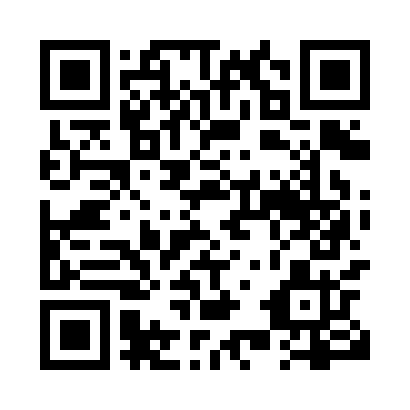 Prayer times for Browns Yard, New Brunswick, CanadaWed 1 May 2024 - Fri 31 May 2024High Latitude Method: Angle Based RulePrayer Calculation Method: Islamic Society of North AmericaAsar Calculation Method: HanafiPrayer times provided by https://www.salahtimes.comDateDayFajrSunriseDhuhrAsrMaghribIsha1Wed4:276:051:176:198:3010:092Thu4:246:041:176:208:3210:113Fri4:226:021:176:218:3310:134Sat4:206:011:176:228:3410:155Sun4:185:591:176:238:3610:176Mon4:165:581:176:238:3710:197Tue4:145:561:176:248:3810:218Wed4:125:551:176:258:3910:239Thu4:105:531:176:268:4110:2510Fri4:085:521:176:268:4210:2611Sat4:065:511:176:278:4310:2812Sun4:045:491:176:288:4410:3013Mon4:025:481:176:298:4610:3214Tue4:005:471:176:298:4710:3415Wed3:585:461:176:308:4810:3616Thu3:565:451:176:318:4910:3817Fri3:555:441:176:318:5110:4018Sat3:535:421:176:328:5210:4219Sun3:515:411:176:338:5310:4420Mon3:495:401:176:338:5410:4521Tue3:485:391:176:348:5510:4722Wed3:465:381:176:358:5610:4923Thu3:445:371:176:358:5710:5124Fri3:435:371:176:368:5810:5325Sat3:415:361:176:378:5910:5426Sun3:405:351:176:379:0010:5627Mon3:385:341:186:389:0110:5828Tue3:375:331:186:399:0210:5929Wed3:355:331:186:399:0311:0130Thu3:345:321:186:409:0411:0331Fri3:335:311:186:409:0511:04